ESTADO DO RIO GRANDE DO NORTECÂMARA MUNICIPAL DE SÃO JOÃO DO SABUGIREQUERIMENTO Nº. 018/2023Requeiro a V. Ex.ª, com base no artigo 154 do Regimento Interno e ouvido o plenário desta casa, requer que seja enviado ofício ao Tribunal de Justiça do Estado, solicitando a permanência da comarca no município de São João do Sabugi. JUSTIFICATIVA EM PLENÁRIO		        Sala das Sessões, em 17 de abril de 2023.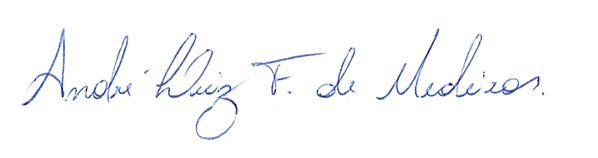 _______________________________________________________                  ANDRÉ LUIZ FERNANDES DE MEDEIROSVEREADOR - AUTOR